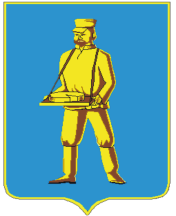 СОВЕТ ДЕПУТАТОВЛОТОШИНСКОГО МУНИЦИПАЛЬНОГО РАЙОНАМОСКОВСКОЙ ОБЛАСТИР Е Ш Е Н И Еот 05.12.2016  № 270/30О назначении и проведении отчета Главы Лотошинского муниципального района перед Советом депутатов Лотошинского муниципального района за 2016 годВ соответствии с ч.11.1 ст. 35 Федерального закона от 06.10.2003 № 131-ФЗ «Об общих принципах организации местного самоуправления в Российской Федерации», ч. 8.1 ст. 22 Устава Лотошинского муниципального района Московской области, Совет депутатов Лотошинского муниципального района Московской областир е ш и л:Назначить и провести отчет Главы Лотошинского муниципального района перед Советом депутатов Лотошинского муниципального района за 2016 год 26 января 2017 года в 15-00 часов в зале заседаний администрации Лотошинского муниципального района, расположенной по адресу: Московская область, Лотошинский район, п. Лотошино, ул. Центральная, д. 18.  Предложить перечень вопросов, поставленных Советом депутатов Лотошинского муниципального района Главе Лотошинского муниципального района согласно приложению.3.  Опубликовать настоящее решение в газете «Сельская новь» и разместить на официальном сайте администрации Лотошинского муниципального района.4. Направить настоящее решение Главе Лотошинского муниципального района.5. Контроль за исполнением настоящего решения возложить на председателя Совета депутатов Лотошинского муниципального района Р.Н. Смирнова.Председатель Совета депутатовЛотошинского муниципального района                                              Р.Н. Смирнов       В Е Р Н О:Разослать: Совету депутатов, Долгасовой Е.Л., редакции газеты «Сельская новь», юридическому отделу, прокурору Лотошинского района, в дело.Приложениек решению Совета депутатов Лотошинского муниципального районаМосковской областиот 05.12.2016  № 270/30Переченьвопросов, поставленных Советом депутатов Лотошинского муниципального районаО реализации муниципальных программ (подпрограмм) в Лотошинском муниципальном районе за 2016 год.О проведении капитального ремонта Дома культуры Лотошинского муниципального района в 2017 году. О перспективах строительства пристройки к МОУ «Лотошинская средняя общеобразовательная школа № 2» и отмены второй смены  в школе.  О ситуации с незавершенным строительством многоквартирного дома по адресу: Лотошинский район, п. Кировский, д. 28А. Последствия реорганизации муниципальных предприятий МУП «Госгарант», МУП «Лотошинский КБО», МУП «Муниципальная база - 1».Об оформлении прав собственности местной религиозной организацией «Православный приход Преображенского храма п. Лотошино» в отношении зданий, расположенных по адресу: п. Лотошино, ул. Центральная д. 3.Об исполнении решения Совета депутатов Лотошинского муниципального района от 18.07.2016 № 212/25 «О результатах заседания рабочей группы Совета депутатов Лотошинского муниципального района по факту рубки лесных насаждений на земельном участке сельского поселения Микулинское Лотошинского муниципального района».О перспективах реализации программы льноводства в Лотошинском районе.О ситуации со строительством торгового центра в центре п. Лотошино по адресу: ул. Школьная д. 18 (здание бывшего МУП «Лотошинский КБО»).  Об исполнении решения Совета депутатов Лотошинского муниципального района от 31.10.2016 № 242/28 «О результатах работы Комиссии Совета депутатов Лотошинского муниципального района по сельскому хозяйству и землепользованию, управлению и распоряжению муниципальным имуществом по вопросу эффективности использования муниципального имущества организацией ООО «МУП Благоустройство сервис». О реализации инвестиционного проекта в п. Лотошино на улице Западная (участок за зеленым забором).